21.12.2023                                                                                                                     № 991 пс.ГрачевкаОб индексации заработной платы работников муниципальных учреждений Грачевского района Оренбургской области в 2024 годуВ соответствии с Трудовым кодексом Российской Федерации, постановлениями администрации муниципального образования Грачевский район Оренбургской области от 27.10.2015 № 686-п «Об оплате труда работников муниципальных учреждений Грачевского района», от 20.10. 2021  № 1395-п «О порядке индексации заработной платы   работников муниципальных  учреждений Грачевского района Оренбургской области», в целях обеспечения социальных гарантий работников муниципальных учреждений Грачевского района Оренбургской области   п о с т а н о в л я ю:1.Проиндексировать с 1 января 2024 года на 4,9 процентов должностные оклады работников муниципальных учреждений Грачевского района Оренбургской области, не поименованных в Указах Президента Российской Федерации   от 7 мая 2012 года.2.Установить, что при индексации должностных окладов их размеры подлежат округлению до целого рубля в сторону увеличения.3.Финансирование расходов, связанных с реализацией настоящего постановления, осуществлять в пределах средств районного бюджета, предусмотренных главным распорядителям средств районного бюджета на соответствующий финансовый год.4.Главным распорядителям средств районного бюджета, осуществляющим полномочия и функции учредителей в отношении муниципальных учреждений Грачевского района, привести правовые акты об оплате труда работников подведомственных учреждений в соответствие с настоящим постановлением не позднее одного месяца после вступления в силу настоящего постановления.       5. Контроль за исполнением настоящего постановления возложить           на начальника финансового отдела администрации муниципального образования Грачевский район Оренбургской области.       6. Постановление вступает в силу со дня его подписания и подлежит размещению на официальном информационном сайте администрации муниципального образования Грачевский район Оренбургской области и на сайте – www.право-грачевка.рф. Глава района                          			                                       Д.В. ФилатовРазослано: отделу организационно-правовой и кадровой работы, финансовому отделу, Управлению культуры и архивного дела, отделу образования, МФЦ, ЦМТО, ЦБУ, Трифоновой Е.В.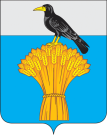   АДМИНИСТРАЦИЯ МУНИЦИПАЛЬНОГО ОБРАЗОВАНИЯ   ГРАЧЕВСКИЙ  РАЙОН  ОРЕНБУРГСКОЙ ОБЛАСТИП О С Т А Н О В Л Е Н И Е